Муниципальное автономное дошкольное образовательное учреждениеГородского округа «город Ирбит» Свердловской области «Детский сад №23» 31 мая у подготовительной школе группы состоялся долгожданный выпускной. Совсем скоро наши «малыши» отправятся за парты в школу. Это радостное и в то же время грустное событие как для нас, так и для детей и их родителей. Радостное потому что начинается новый этап в их жизни, а грусное потому что пришло время прощаться…Выпускной проходил в стиле передачи «Лучше всех», где были отмечены достижения детей. Дети пели, читали стихи, танцевали, играли. Мы прощаемся с ребятами и желаем им успехов в учебе, новых знакомыств, радости детства, и всего самого хорошего. А родной детский сад всегда ждет своих уже больших «малышей» в гости.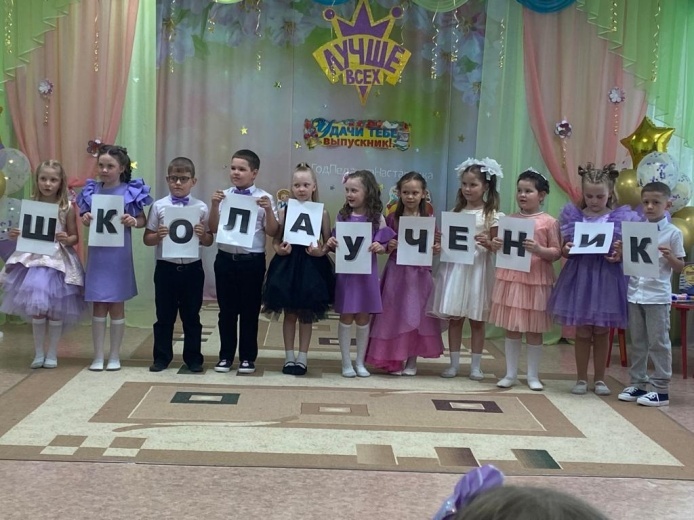 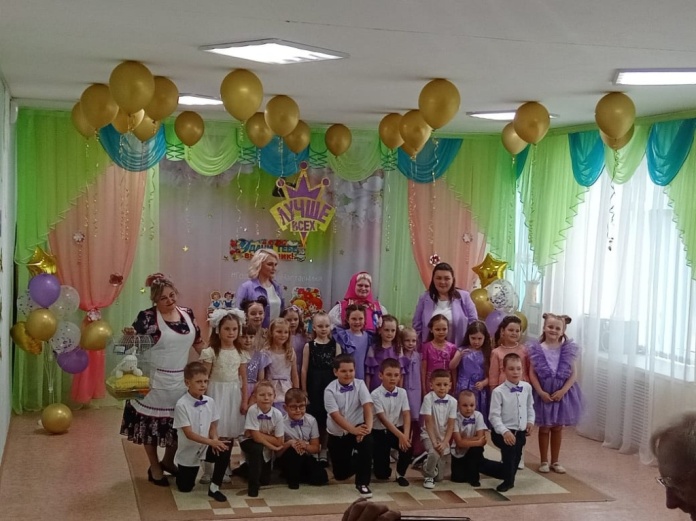 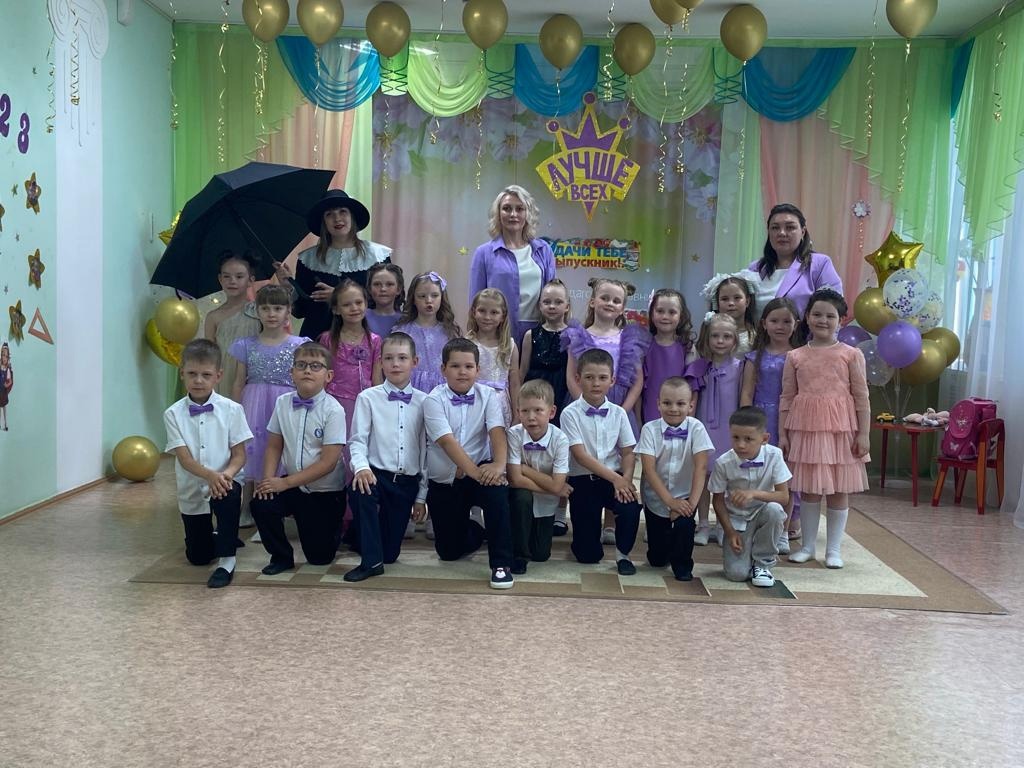 